	Sample Dot Plot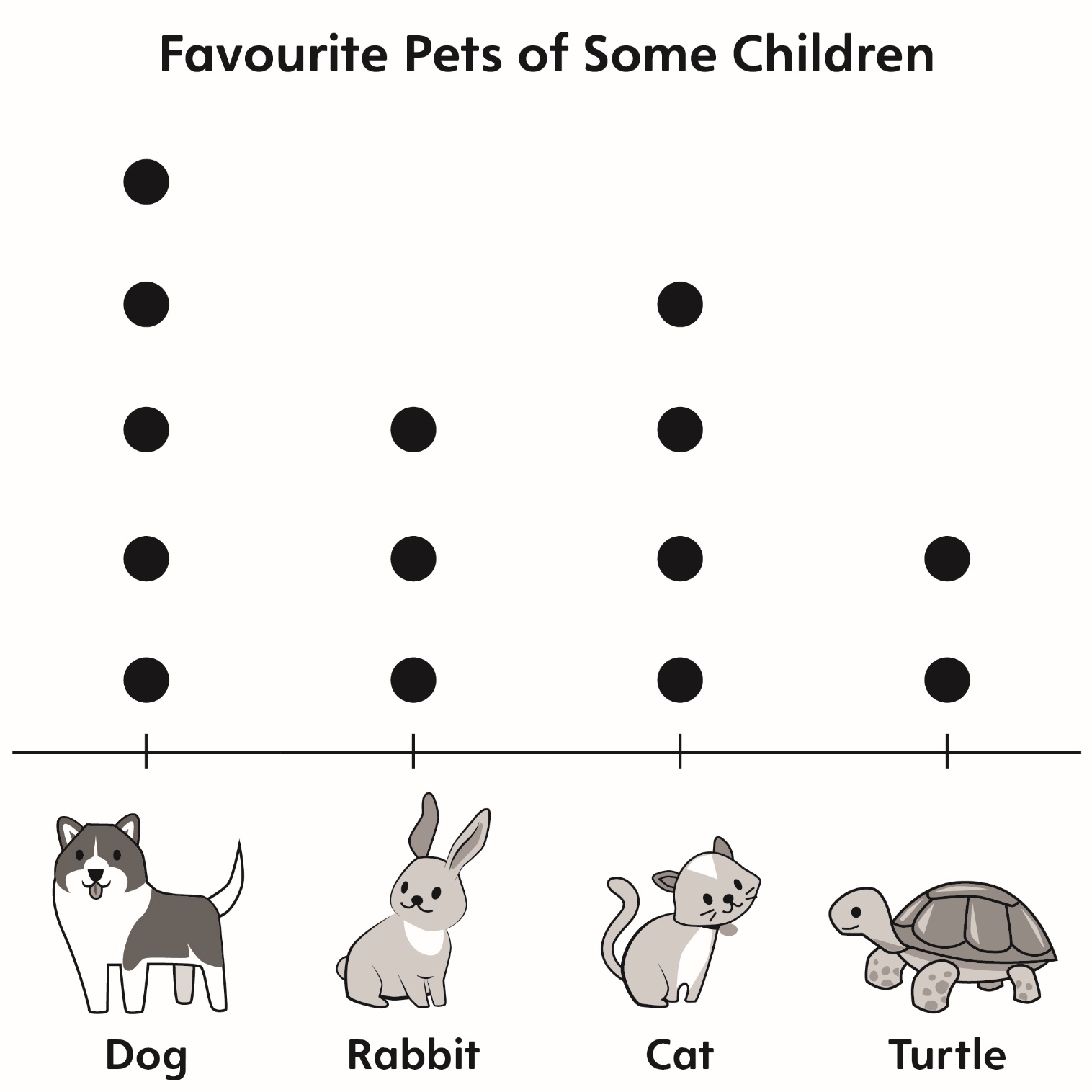 